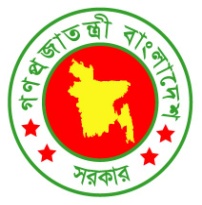 অনাপত্তি সনদ (NOC)(মন্ত্রাণালয়/বিভাগ/কার্যালয়ের- এর নাম)…………………..ওয়েবসাইট : www.bdpost.gov.bdস্মারক নং- 			                                                                                          তারিখ :   /   /২০২২ খ্রিঃবিষয় :  জনাব .................................................পিতা/স্বামী....................................................... পাসপোর্ট করার জন্য অনাপত্তি প্রদান।          জনাব .................................................................................................................. এর কার্যালয়ে স্থায়ী ভিত্তিতে .....................................পদে নিযুক্ত আছেন। তার পাসপোর্টের আবেদনপত্র প্রয়োজনীয় ব্যবস্থা গ্রহণের জন্য এর সঙ্গে প্রেরণ করা হ’ল। পুলিশ বিভাগের মাধ্যমে ইতোপূর্বে তার পূর্ব পরিচয় ও চরিত্র প্রতিপাদিত হয়েছে এবং তার বিরুদ্ধে বিরূপ কোন তথ্য নেই।০২।    বর্তমান ঠিকানা ০৫।    আবেদনকারীর পরিবারবর্গের বিবরণ (নির্ভরশীল স্বামী/স্ত্রী এবং ১৫ বছরের নীচে অপ্রাপ্তবয়স্ক সন্তানদের পাসপোর্ট করার ক্ষেত্রে প্রযোজ্য) :০৬।   আবেদনকারী/আবেদনকারীগণ বাংলাদেশের নাগরিক। তাকে/তাদেরকে পাসপোর্ট প্রদানে আপত্তি নাই।০৭।    অনাপত্তি সনদ একবার ব্যবহারযোগ্য এবং ইস্যুর তারিখ হতে ০৬ (ছয়) মাস পর্যন্ত কার্যকর থাকবে।প্রাপক,             পরিচালক/উপপরিচালক/সহকারী পরিচালকবিভাগীয় পাসপোর্ট ও ভিসা অফিস/ আঞ্চলিক পাসপোর্ট আফিস,...............................                                                বিঃদ্রঃ আনাপত্তি সনদ (NOC)স্ব স্ব প্রতিষ্ঠানের ওয়েবসাইটে আপলোড করতে হবে।০৩।জাতীয় পরিচয়পত্র/জন্ম নিবন্ধন নম্বর :০৪।অবসর গ্রহণের তারিখ                  :ক্রমিক নংনামসম্পর্ক(টিক দিন)সম্পর্ক(টিক দিন)জন্ম তারিখজাতীয় পরিচয়পত্র/জন্ম নিবন্ধন সনদ নম্বর০১.---০১.---০২.---০২.---                                              এনওসি প্রদানকারী কর্মকর্তার                                                                  নামসহ সীল।                                              (মন্ত্রণালয়/অধিদপ্তর/পরিদপ্তর/                                                            বিভাগ/কর্পোরেশন                                                   এর প্রধান কর্মকর্তা/জেলার                                                                             দায়িত্বপ্রাপ্ত কর্মকর্তা)স্বাক্ষর :                                              এনওসি প্রদানকারী কর্মকর্তার                                                                  নামসহ সীল।                                              (মন্ত্রণালয়/অধিদপ্তর/পরিদপ্তর/                                                            বিভাগ/কর্পোরেশন                                                   এর প্রধান কর্মকর্তা/জেলার                                                                             দায়িত্বপ্রাপ্ত কর্মকর্তা)নাম:                                              এনওসি প্রদানকারী কর্মকর্তার                                                                  নামসহ সীল।                                              (মন্ত্রণালয়/অধিদপ্তর/পরিদপ্তর/                                                            বিভাগ/কর্পোরেশন                                                   এর প্রধান কর্মকর্তা/জেলার                                                                             দায়িত্বপ্রাপ্ত কর্মকর্তা)পদবি:                                              এনওসি প্রদানকারী কর্মকর্তার                                                                  নামসহ সীল।                                              (মন্ত্রণালয়/অধিদপ্তর/পরিদপ্তর/                                                            বিভাগ/কর্পোরেশন                                                   এর প্রধান কর্মকর্তা/জেলার                                                                             দায়িত্বপ্রাপ্ত কর্মকর্তা)টেলিফোন নম্বর:                                              এনওসি প্রদানকারী কর্মকর্তার                                                                  নামসহ সীল।                                              (মন্ত্রণালয়/অধিদপ্তর/পরিদপ্তর/                                                            বিভাগ/কর্পোরেশন                                                   এর প্রধান কর্মকর্তা/জেলার                                                                             দায়িত্বপ্রাপ্ত কর্মকর্তা)ই-মেইল:                                              এনওসি প্রদানকারী কর্মকর্তার                                                                  নামসহ সীল।                                              (মন্ত্রণালয়/অধিদপ্তর/পরিদপ্তর/                                                            বিভাগ/কর্পোরেশন                                                   এর প্রধান কর্মকর্তা/জেলার                                                                             দায়িত্বপ্রাপ্ত কর্মকর্তা)ওয়েবসাইট: